Анализ состояния НБ университета на соответствие нормативным документам МНиВО РК, мировым тенденциям развития вузовских библиотек».        В настоящее время происходит реформирование системы высшего и послевузовского образования, реформируется также  система вузовских библиотек РК в соответствии с мировыми тенденциями. Под эгидой МНиВО и Ассоциации библиотек высших учебных заведений РК (АБВ РК) создана рабочая группа,  состоящая из руководителей университетских библиотек страны. Рабочей группой был проведен анализ международного опыта развития университетских библиотек и их корпоративной деятельности, текущего состояния  университетских библиотек РК.  В настоящее время все нормативные документы касательно работы вузовских библиотек РК находятся в стадии разработки и актуализации.      Разработана «Программа модернизации библиотечно-информационного обеспечения системы высшего образования РК до 2025 года». Также разработана «Дорожная карта по перспективному развитию библиотек организаций высшего образования на 2023 год (совместные мероприятия МНиВО РК и АБВ РК). Курирует данное направление – вице – министр МНиВО Куаныш Ергалиев (2 слайд).       Цель Программы: создать условия для устойчивого и качественного развития казахстанской науки, высшего и послевузовского образования за счет модернизации деятельности университетских библиотек (3 слайд).Какой же должна быть современная вузовская библиотека? Критерии из разработанной  «Программы модернизации библиотечно-информационного обеспечения системы высшего образования РК до 2025 года».«Современная вузовская библиотека располагает достаточными площадями, обеспечивающими условия для создания разнообразных зон, с различным функциональным назначением, с учетом различных категорий и потребностей пользователей, форматов информационных ресурсов и методов информационного поиска (слайд 4 -9).Дизайн библиотечного пространства, установленные в нем эргономичная мебель, рассчитанная на длительное время работы учащихся в течение дня, и оборудование университетской библиотеки должны соответствовать современным и актуальным тенденциям, обеспечивать комфортное и безопасное пребывание обучающихся и остальных категорий пользователей в библиотеке.Должны быть предусмотрены разнообразные вариации освещения, в том числе, точечные, торшерные, настольные решения и естественный свет, обеспечивающие комфортную работу. В помещениях библиотеки должны быть созданы оптимальные климатические условия относительно температуры, влажности и вентиляции воздуха. Современная университетская библиотека обладает оборудованием, как для индивидуальных так и групповых занятий, в том числе маркерными досками, сканерами, проекторами, телевизорами, ноутбуками, компьютерной гарнитурой, веб-камерами и т.п.Современная университетская библиотека предоставляет доступ к мощным компьютерным лабораториям, поддерживающим различные виды специализированного программного обеспечения (ПО для статистического анализа, аудио, видео и графические редакторы и т.п.) Должно предоставляться пользователям библиотеки высокоскоростное и надежное интернет соединение, а также бесплатный Wi-Fi. Современная университетская библиотека должна иметь свой веб-сайт или веб-портал, интегрированный с необходимыми университетскими системами, с интегрированной системой аутентификации под доменным именем университета, а также точку доступа, как на кампусе университета, так и для удаленных пользователей, которым должно также предоставляться мобильное приложение библиотечного веб-сайта.В современной университетской библиотеке все библиотечные бизнес-процессы автоматизированы и обеспечен удаленный доступ пользователе к ее ресурсам. Должны использоваться системы CRM (Customer relationship management), CMS (Content Management systems), а также технологии для обеспечения открытого доступа пользователей к библиотечным фондам (киоски самообслуживания, RFID технологии, станции для самостоятельного возврата книг) и т.п.Следует рассмотреть возможности использования в практике университетской библиотеки современных служебных библиотечных сервисов нового поколения, например, такой как ALMA Cloud Based Library Services Platform, объединяющей АИБС, CRM, CMS и Discovery services.               Современная вузовская библиотека имеет ресурсы и различные виды оборудования для обеспечения равного и полноценного обслуживания обучающихся с различными видами особых образовательных потребностей.»Критерии выставлены, вернемся к  нашему вопросу «Соответствия….».   Алгоритм действий:  1 шаг:      Соответствие НБ одному из главных критериев (слайд 10)Одним из главных международных стандартов вузовских библиотек является - институциональная эффективность, т.е. -  библиотека является стратегическим партнером  в реализации миссии университета. Рассмотрим «Стратегический план развития университета 2020 – 2025 годы.Миссия – генерация знаний, подготовка нового поколения успешных людей в условиях глобализации.Видение – Smart-университет, формирующий инновационную научно-образовательную экосистему с устойчивыми академическими традициями для динамичного развития национальной экономики.Стратегическая цель развития – войти в TOP-3 лучших региональных многопрофильных университетов Казахстана до 2025 года.Основные приоритетные направления развития университета 1  Обеспечение качественной подготовки конкурентоспособных кадров. 2  Модернизация содержания высшего и послевузовского образования в контексте возможностей НАО мировых тенденций.3 Совершенствование менеджмента высшего и послевузовского образования. Развитие корпоративного управления, менеджмента и кадрового потенциала4.Создание исследовательской экосистемы     В соответствии с миссией, целями, основными направлениями университета научной библиотекой  университета выполняется следующий спектр услуг.  Основные направления работы НБ университета: (слайд 11)- проведение занятий по информационной культуре;- индивидуальное информирование по системе ИРИ;- библиотечно – библиографическое обслуживание;- информационно - библиографическое обслуживание;- индексирование документов по УДК, ББК, ГРНТИ, МРНТИ;- подготовка рекомендательных  списков, указателей, бюллетеней;- организация выставок и просмотров;- проведение Дней кафедр, Дней информации, массовых мероприятий;-  организация доступа к электронным информационным ресурсам;- оцифровка и сканирование документов;-   получение ISBN для учебных и научных изданий;- размещение и отправка трудов ППС в отечественные и ближнего  зарубежья ЭБ - РМЭБ, eLIBRARY.RU; - наполнение контента институционального репозитория университета;- наполнение и актуализация  ЭБ  «Труды  ППС университета»;- заполнение и актуализация карт книгообеспеченности ОП;- поддержка публикационной активности ППС. Моя точка зрения – библиотека на сколько это возможно, исходя из имеющегося потенциала отвечает запросам университетского сообщества.2 шаг:   Для объективности и коллегиальности вынесенного решения - проведение анкетирования (слайд 12) В апреле текущего года проведено частичное  анкетирование ППС и обучающихся,   для ответа на поставленный вопрос из анкеты выбрано два вопроса: - В библиотеке университета не достаточно;- Ваши предложения по улучшению качества работы библиотеки университета.       В целях получения объективных данных анкетирование проводилось в двух направлениях ИЭиП, СХИ, ИТИ (128 человек) и ПИ (103 человека). Таблица № 1 Результаты анкетирования ИЭиП, СХИ и ИТИ (128 чел.) (слайд 13)Большое количество рекомендаций и пожеланий по улучшению качества работы библиотеки изложено в анкете, см таблицу № 2Таблица № 2 Предложения по улучшению качества работы библиотеки (СХИ, ИТИ, ИЭиП - 128 человек) (слайд 14 -15)Таблица № 3 Результаты анкетирования ПИ (103 чел.) (слайд 16)Предложения ППС и обучающихся ПИ (103 чел.) по улучшению качества работы библиотеки университета представлены в таблице № 4Таблица № 4 Предложения по улучшению качества работы библиотеки (слайд 17) Шаг 3: Соответствие нормативным документам МНиВО (новые КВТ)20.01.2023 года утверждены новые КВТ, начата работа по заполнению карт книгообеспеченности в соответствии с новыми требованиями. В настоящее время произведен анализ обеспеченности дисциплин ОП ресурсами на электронных носителях, формат  онлайн – обучения, см  таблицу № 5Таблица № 5 Обеспеченность дисциплин ОП ресурсами в электронном формате (слайд 18 -20)Шаг 4: Исходя из «Стандартов для библиотек в высшем образовании (The Standards for Libraries in Higher Education)», разработанных Ассоциацией научных библиотек и библиотек колледжей выявлены основные международные критерии, предъявляемые к вузовским библиотекам, см таблицу № 6. Таблица № 6 Соответствие НБ университета основным международным стандартам (слайд 21)Шаг 5: Анализ и выводы (слайд 22)- Результат анкетирования ИЭиП, СХИ и ИТИ - неудовлетворенность  имеющимися информационными ресурсами, отсутствием достаточного количества и качества компьютерной и оргтехники. 5,4 % респондентов желают более комфортных условий в помещениях библиотеки и 2.3 % анкетируемых не довольны профессиональными составляющими библиотечных сотрудников.- Результат анкетирования университетского сообщества ПИ - ситуация более радужная и оптимистичная. Но, тем не менее - 5,8 % респондентов желают видеть более комфортные условия в помещениях библиотеки и 7,7 % анкетируемых считают необходимым – обновить компьютерную и оргтехнику. Есть проблемы в плане обеспечения необходимыми информационными ресурсами.-  Анализ обеспеченности ОП электронными ресурсами (формат онлайн – обучения)   - 45 % дисциплин не обеспечены учебными изданиями на государственном языке, 39,5 % дисциплин ОП не обеспечены изданиями на русском языке.Вывод: Учитывая итоги анкетирования, анализ обеспеченности ОП, наличие основных международных стандартов касательно работы  вузовских библиотек - научная библиотека университета  не соответствует международным стандартам в следующих категориях – информационные ресурсы, физическое пространство, материально – техническая база, организация современного доступа к информации. Основные проблемы данного положения НБ  университета (слайд 23)1. Отсутствие системного, в достаточном объеме финансирования на комплектование информационных ресурсов  на печатных и электронных носителях.2. Отсутствие системного, в достаточном объеме  финансирования на развития материально – технической базы библиотеки,  для создания высокоэффективной информационно – образовательной среды  университета.3. Низкая заработная плата сотрудников библиотеки и следовательно - отсутствие возможности привлекать в штат библиотеки высококвалифицированных, инициативных и мотивированных на постоянное совершенствование своей деятельности и предлагаемых библиотекой форм информационно-библиотечного обслуживания специалистов.4. Неудовлетворительное обеспечение библиотеки физическим пространством для организации полноценной и эффективной работы  сотрудников библиотеки,  обеспечение пользователей удобным и комфортным пространством,  как для индивидуальных,  так и для групповых работ, социализации, местом для культурного отдыха. И.о. руководителя научной библиотеки ___________________Ж.Ержанова«А.Байтұрсынов атындағы Қостанай өңірлік университеті» КЕАҚАНЫҚТАМАҒылыми кенес отырысына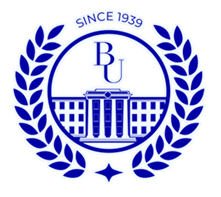 НАО «Костанайский региональный университет имени А.Байтурсынова»СПРАВКАна заседание Ученого совета26.04.2023 ж.Қостанай қаласы26.04.2023 г. город КостанайВопрос анкеты № 1Варианты ответаКол-во голосовКол-во  % В библиотеке университета не достаточноТрадиционных печатных изданий4535 %Российских электронных ресурсов86,25 %Зарубежных электронных ресурсов4434,3 %Современной компьютерной и оргтехники (на балансе ч/з 7 рабочих ПК)5240,6 %Комфортных условий75,4 %Компетентных, квалифицированных сотрудников библиотеки3  2,3 %Ваш вариант ответа--Ваши предложения по улучшению качества работы библиотеки университетаОтветы ППС и обучающихся– обновить учебники и пособия на русском и государственном языках; - не устраивает расформированная библиотека, все в одном месте – было очень удобно;- больше современных компьютеров;- МБА между библиотеками города;- Чтобы Смарт – центр был доступен без одобрения Главы.Установить современную компьютерную и оргтехнику.не достаточное количество компьютеров в ч/з;- доступ к другим платным ресурсам;- не достаточное количество книг на государственном языке;- проведение встреч со студентами;- Зарубежные источники по ветеринарии;- Больше информации;- Больше зарубежных журналов;- Увеличить количество изданий по ветеринарии;- открыть чит. зал в 4 корпусе (3 голоса);- в своем большинстве информация устарелаПриобретать художественную литературу;- Приобрести больше компьютеров;- Больше пространства библиотеки (ч/з ), мало пространства, все очень узко;- Старые компьютеры, заменить ;- Библиотека нужна – мнение (2 раза);- Поставить хороший вай –фай, чтобы не зависал.- Больше тишины и спокойствия;- обновить библиотеку – сделайте ее современной, с мягкой зоной, зоной общения по стандартам американских вузов;- Новые печатные издания;- Больше книг;- старые компьютеры, зависают; обновить ПК; старые компы - обновить;- не хватает традиционной печатной продукции казахстанских издательств;- создание комфортных условий в читальных залах;- обновить литературу для юридических специальностей;- поставить в читальных залах другие столы и стулья;- расширить фонд чит.зал главного корпуса другими направлениями;- наличие хорошего интернета;- откройте доступ к электронному каталогу;- больше книг по психологии казахстанских издательств;- больше информации в традиционных печатных изданиях.Вопрос анкеты № 1Варианты ответаКол-во голосовКол-во  % В библиотеке университета не достаточноТрадиционных печатных изданий1615,5 %Российских электронных ресурсов21,9 %Зарубежных электронных ресурсов1514,5 %Современной компьютерной и оргтехники (на балансе ч/з 14 ПК 2010 -2011 гг., 25 моноблоков 2013 года)87,7 %Комфортных условий65,8 %Компетентных, квалифицированных сотрудников библиотеки10,9 %Ваш вариант ответа--Ваши предложения по улучшению качества работы библиотеки университетаОтветы ППС и обучающихсяПроведение поэтических вечеров, квестов;Не удобно, что есть обеденный час в читальном зале; Приобретение школьных учебников обновленного содержания;Студенты хотели бы кофе- автомат в библиотеке;Создать более комфортные и современные условия;Приобрести больше зарубежной литературы, журналов.- Пополнение  библиотечного фонда новейшими изданными учебниками и учебно-методическими пособиями- Отдельный сайт библиотеки№п/п	ОПОбщ. кол-во дисциплинКол-во дисциплин не обеспеч. ресурсами на гос. языкеКол-во дисциплин не обеспеч. ресурсами на гос. языкеКол-во дисциплин не обеспеч. ресурсами на гос. языкеКол-во дисциплин не обеспеч. ресурсами на рус. языкеКол-во дисциплин не обеспеч. ресурсами на рус. языкеКол-во дисциплин не обеспеч. ресурсами на рус. языкеКол-во дисциплин не обеспеч. ресурсами на рус. языке                                                                           Институт экономики и права                                                                           Институт экономики и права                                                                           Институт экономики и права                                                                           Институт экономики и права                                                                           Институт экономики и права                                                                           Институт экономики и права                                                                           Институт экономики и права                                                                           Институт экономики и права                                                                           Институт экономики и права                                                                           Институт экономики и права1«6В03101 «Психология»50242424181818182«6В03201 «Журналистика»49313131303030303«6B11102« Ресторанное дело и гостиничный бизнес»                                                         52343434333333334«6В04101-Экономика»54252525191919195«6В04102 «Менеджмент»52161616151515156«6В04103 «Учет и аудит»57313131202020207«6В04104 «Финансы»                                                                53242424141414148«6ВО4106 «Маркетинг»53222222171717179«6В04201 «Юриспруденция»  	481212121515151510«6В04203 «Судебная и правоохранительная деятельность»46777999951422622643,9 %19036,9 %36,9 %36,9 %                                                         Сельскохозяйственный  институт                                                         Сельскохозяйственный  институт                                                         Сельскохозяйственный  институт                                                         Сельскохозяйственный  институт                                                         Сельскохозяйственный  институт                                                         Сельскохозяйственный  институт                                                         Сельскохозяйственный  институт                                                         Сельскохозяйственный  институт                                                         Сельскохозяйственный  институт1«6В05101-  Биология»56191919171717172«6В05102-Биотехнология»                      55252525212121213«6В05201-Экология»57383838323232324«6В05302 – Химия»48242424191919195«6В07201 Технология продовольственных продуктов»51313131212121216                                                                 «6В07203-Технология перерабатывающих и пищевых производств»46  14  14  14            16            16            16            167«6В07501-Стандартизация и сертификация при производстве пищевых продуктов. »46191919171717178«6В8201-Технология производства продуктов животноводства»42151515131313139«6ВО8101-Агрономия»411515151919191910«6В09101-Ветеринарная медицина» 684040403838383811«6В09102-Ветеринарная санитария»623333332929292957227327347,7 %24224224242,3 %Инженерно – технический институтИнженерно – технический институтИнженерно – технический институтИнженерно – технический институтИнженерно – технический институтИнженерно – технический институтИнженерно – технический институтИнженерно – технический институтИнженерно – технический институт1«6В05401_Математика»53222222202020202«6ВО6102 Информационные системы»48232323232323233«6В0301-Физика»46222222212121214«6ВО6103 Информационные технологии и робототехника»   49202020191919195«6В07101-Транспорт, транспортная  техника и технологии»                                                                                                                  48202020151515156«6В07102 Электроэнергетика»54191919161616167«6В07105.Машиностроение»                                                                                 57202020181818188«5В08701- Аграрная техника и технологии  »                                                                                                          522727272626262640717342,5 %42,5 %15815838,8 %38,8 %Итого:            149367245 %45 %59059039,5 %39,5 %№Основные межд. стандарты вузовских библиотекСоответствие или не соответствиепримечание1Институциональная эффективность – стратегический партнер в реализации миссии университета. В процессе реализации Миссии университета библиотека является стратегическим партнером. соответствуетСм «Оказываемые услуги НБ»2Быстрота и легкость поиска (Discovery) Библиотеки организовывают доступ к информации своим пользователям во всех форматах, внедряя передовые технологии в библиотечные бизнес-процессы и процессы организации знаний.Не соответствуетСм таблицу № 1, № 2 - Результаты анкетирования;3Информационные ресурсы Библиотеки предоставляют доступ к информационным ресурсам, достаточным по качеству, глубине, разнообразию, формату и объему для поддержки образовательной, исследовательской и преподавательской миссии учреждения.Не соответствуетСм таблицу № 1, № 2 - Результаты анкетирования4Пространство Библиотеки - это удобное и комфортное пространство, создающее условия как для индивидуальной, так и для групповых работ в комфортной обстановке, социализации, место для культурного отдыха.Не соответствуетСм таблицу № 1, № 2 - Результаты анкетирования5Персонал В библиотеке имеется достаточное количество и качество персонала для обеспечения высокого качества и успешного функционирования библиотеки и ее услуг в условиях постоянных изменений. частичноСм таблицу № 1, № 2 - Результаты анкетирования.6Внешние связи. Библиотеки вовлекают университетское и более широкое сообщества с помощью различных стратегий, чтобы пропагандировать, обучать и продвигать значимость, как самой библиотеки, так и университета, структурным подразделением которого она является. частично1.Участие  научной библиотеки университета в международном проекте DIREKT «Развитие  трансрегиональной  информационной  грамотности  для  непрерывного  обучения  и экономики знаний»Период реализации – 3 года   (2016 – 2019)Полный бюджет проекта: 990 000 евро2.Работа в АБВ РК